О проведении голосованияпо конкурсным заявкаминициативных проектов          В соответствии с Разделом 7 Положения о порядке выдвижения, внесения, обсуждения, рассмотрения инициативных проектов, а также проведения их конкурсного отбора на территории муниципального образования Соль-Илецкий городской округ Оренбургской области, утвержденного решением Совета депутатов Соль-Илецкого городского округа от 24.03.2021 №61, постановляю:       1.Провести голосование по поданным в администрацию Соль-Илецкого городского округа конкурсным заявкам инициативных проектов в информационно-телекоммуникационной сети Интернет на сайте администрации Соль-Илецкого городского округа (https://soliletsk.ru) с 09.07.2021 г. по 19.07.2021 г. включительно. 2.Контроль за исполнением настоящего постановления возложить на заместителя главы администрации городского округа по экономике, бюджетным отношениям и инвестиционной политике Подковырову Ю.В.3.Постановление вступает в силу после его официального опубликования (обнародования).Глава муниципального образованияСоль-Илецкий городской округ                                                            А.А. Кузьмин   Разослано: Прокуратуру Соль-Илецкого района, организационному отделу администрации Соль-Илецкого городского округа, Финансовому управлению администрации Соль-Илецкого городского округа.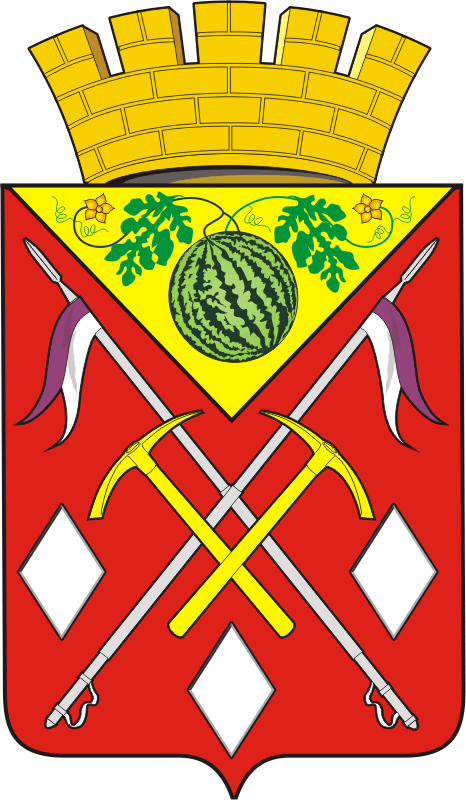 АДМИНИСТРАЦИЯМУНИЦИПАЛЬНОГО ОБРАЗОВАНИЯСОЛЬ-ИЛЕЦКИЙГОРОДСКОЙ ОКРУГОРЕНБУРГСКОЙ ОБЛАСТИПОСТАНОВЛЕНИЕ07.07.2021 № 1520-п